Інструкція як знайти та роздрукувати транзакцію та чек на терміналіНа головному екрані натискаемо на зображення збільшувального скла у верхній правій частині екрана.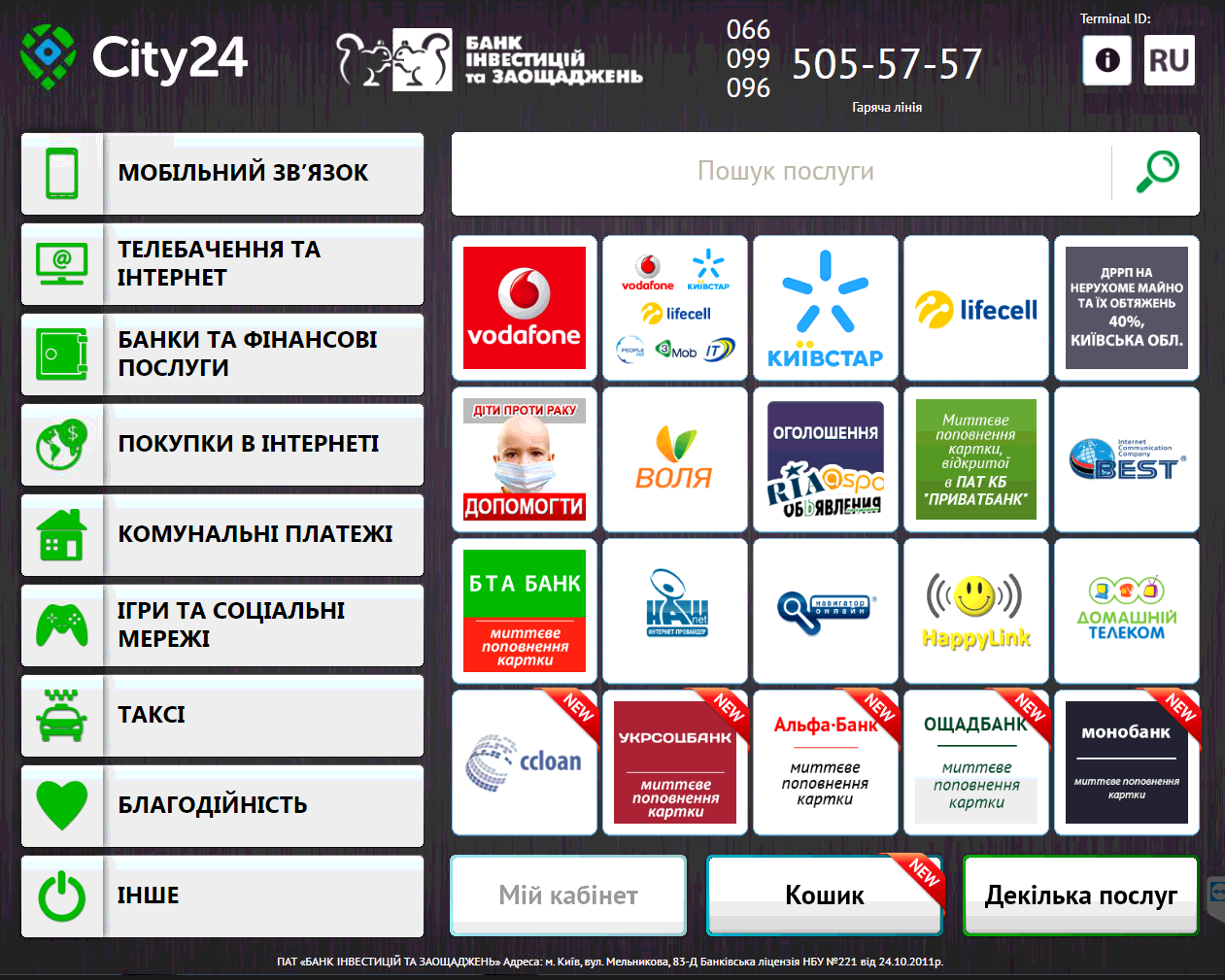 У новому вікні тиснемо на «Пошук платежу»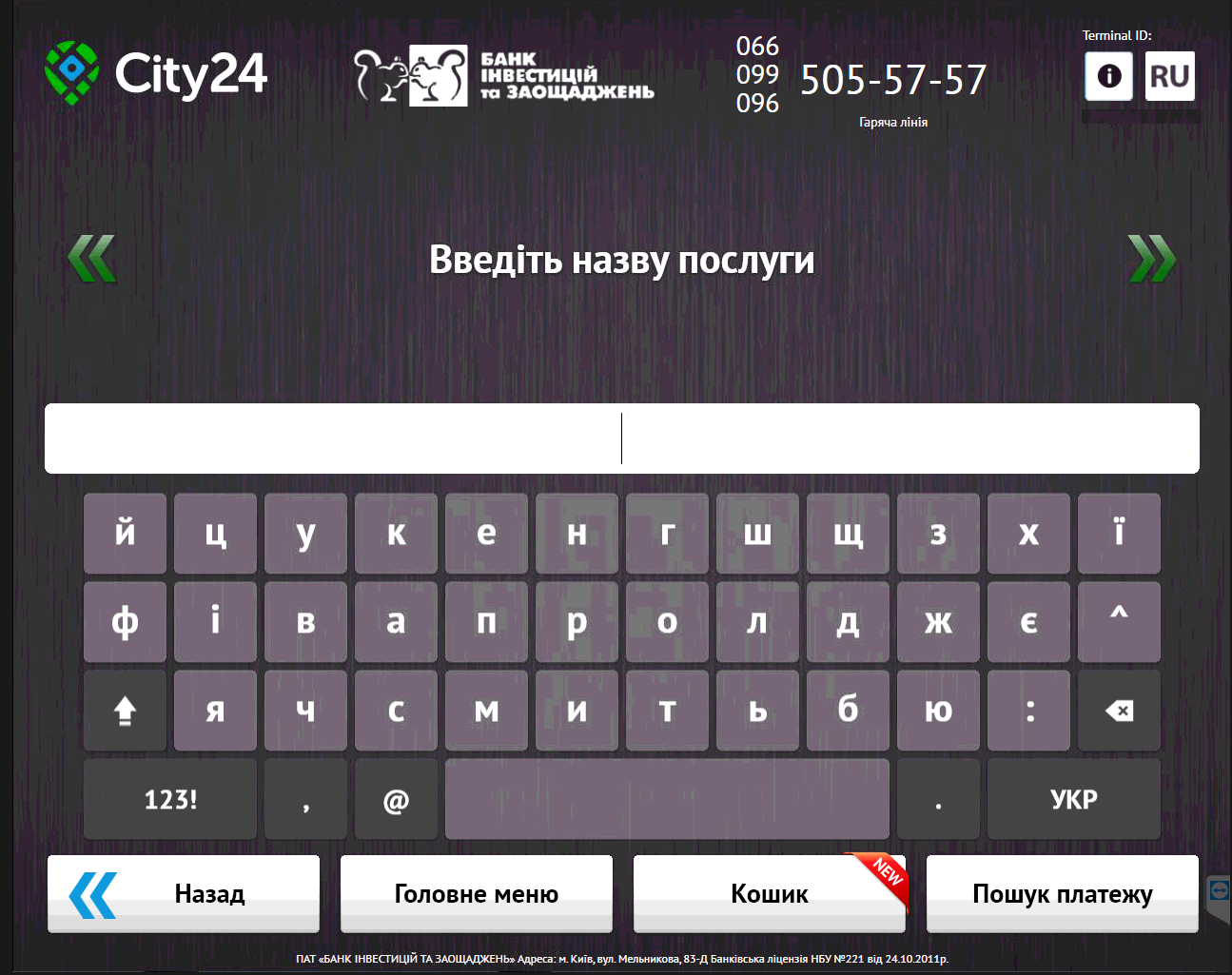 Вводимо номер платежу. Цей номер ви можете знайти в чеку або дізнатись зателефонувавши до Служби підтримки користувачів. Номер телефона служби підтримки відображається у верхній частині екрану.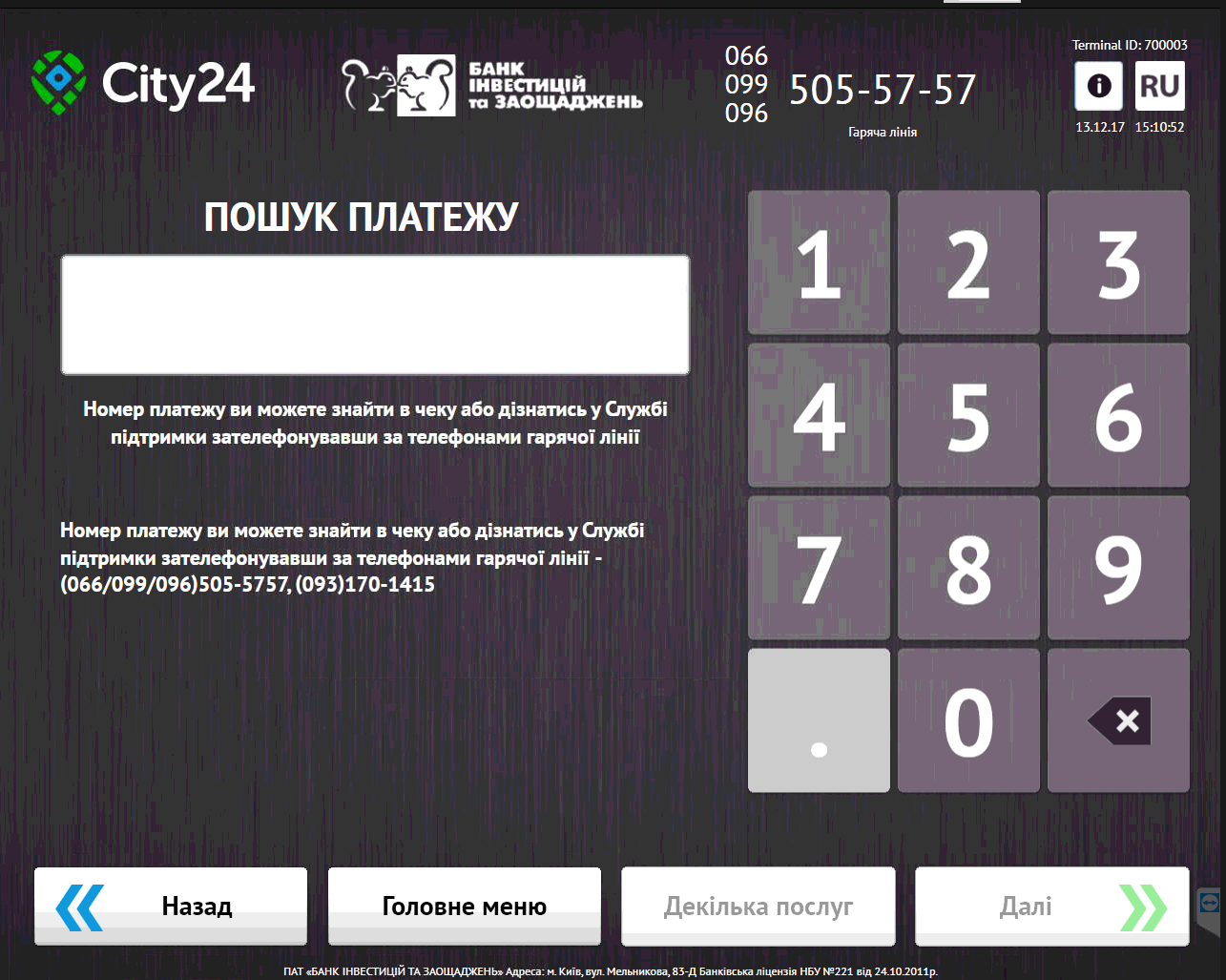 Виберіть один із запропонованих варіантів. Важливо! Не  на всіх терміналах можливо відправити чек на e-mail або виконати платіж за тими ж реквізитами.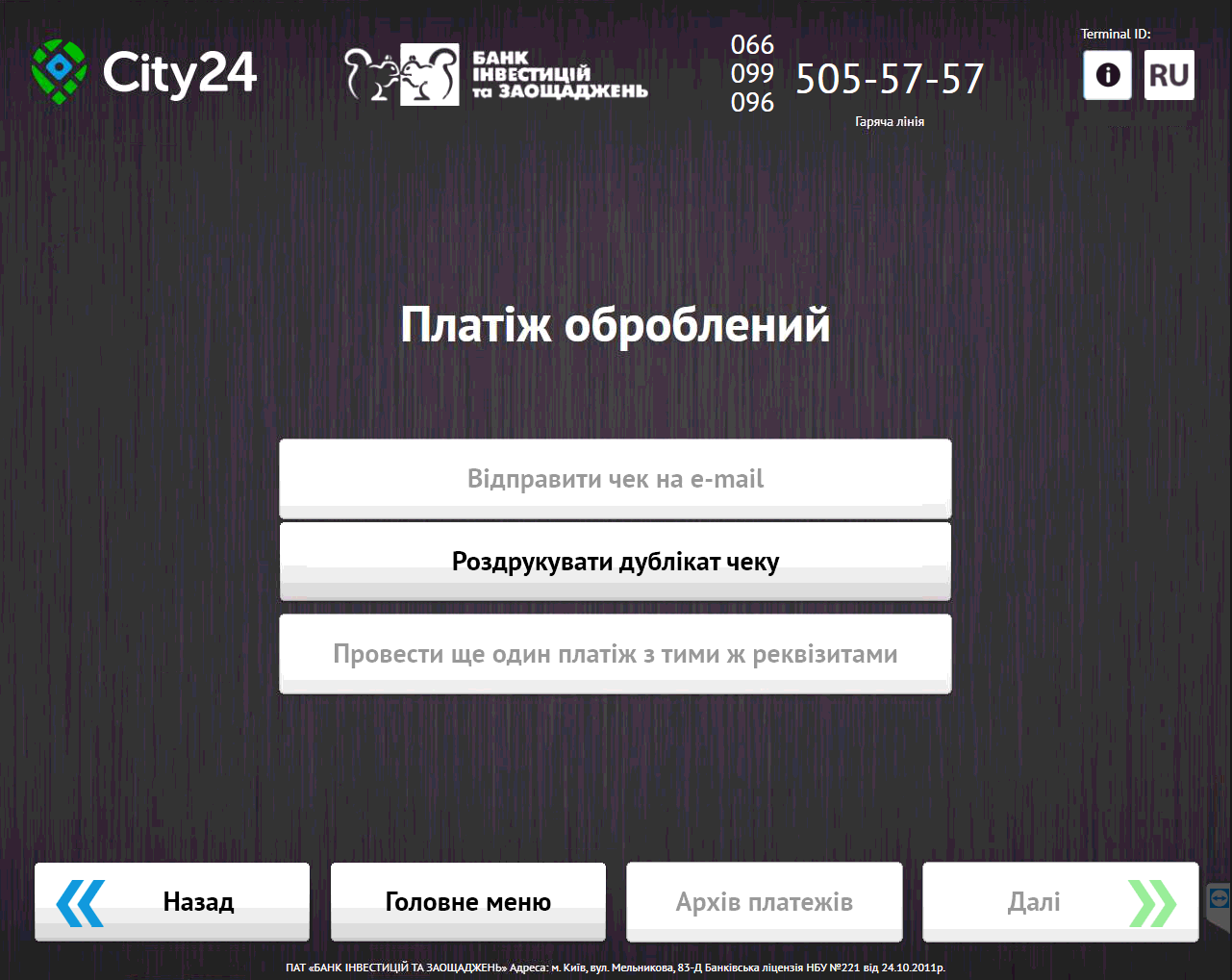 Заберіть чек після закінчення друку або перевірте електронну скриню.